Midterm ReportSubmitted byCrafton Hills College11711 Sand Canyon Rd.Yucaipa, CA 92399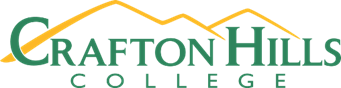 Submitted to:Accrediting Commission for Community and Junior Colleges,Western Association of Schools and CollegesSeptember, 2017Certification of the Midterm ReportTo: Accrediting Commission for Community and Junior Colleges,Western Association of Schools and CollegesFrom:	Dr. Wei ZhouCrafton Hills College11711 Sand Canyon RoadYucaipa, CA 92399I certify there was broad participation/review by the campus community and believe this Report accurately reflects the nature and substance of this institution.Signatures:Dr. Wei Zhou, President									DateJohn Longville, President, Board of Trustees						DateBruce Baron, Chancellor San Bernardino Community College District			DateDenise Allen Hoyt, President, Crafton Hills College Academic Senate			DateBenjamin Gamboa, President, Crafton Hills College Classified Senate			DateAmber Snow, President, Crafton Hills College Student Senate				DateKevin Palkki, Vice President, California State Employees Association			DateReport PreparationThis section describes the process used to prepare the Report and identifies those who were involved in its preparationCrafton Hills College 2016-17 Midterm Report Detailed TimelinePlans Arising out of the Self Evaluation ProcessResponse to Self-Identified Improvement PlansThis section reports on the progress the institution has made on the self-identifiedImprovement Plans (formerly planning agendas) from the Institutional Self Evaluation Report.  The institution will specify timelines for completion and responsible parties for those plans that are not yet completed or are continuing.  A chart format is appropriate for this section of the report.Response to Team Recommendations for Improvement Description of the institutional response to the recommendations of the evaluation team meant to increase institutional effectiveness (recommendations to improve). The institution should explain the manner in which each recommendation to improve was considered, and what, if anything, was done by the institution as a result of the recommendation.College Recommendations to ImproveCollege Recommendation 5, Board Approval of Mission StatementIn order to improve, the college should ensure that it does not begin to use or publish its mission statement in college materials such as the college website and college catalog prior to approval or adoption by the District Board of Trustees. (I.A.2, I.A.4, II.A.6.c, IV.B.3.a.)As of fall 2016, the Educational Master Planning Committee and Crafton Council had revised their charges to specify their roles in reviewing, approving, and forwarding revisions in the mission, vision, and values to the Board of Trustees for review and approval.  the Educational Master Planning Committee (EMPC), charged with the periodic review and revision of the College’s Educational Master Plan--which includes the College mission, vision, and values--added the following language to its charge on December 8, 2015: “The EMPC forwards revisions of the Educational Master Plan and the College Mission, Vision, and Values to the Crafton Council for review and approval.”Crafton Council, the central deliberative collegial consultation body at Crafton Hills College, approved a change in its charge on November 10, 2015.  The charge now includes the following language: “(the Crafton Council) forwards revisions of the College Mission, Vision, and Values to the Board of Trustees for review and approval, and determines an appropriate implementation date.”The revised committee charges are published in the updated Crafton Hills College Organizational Handbook. In addition, all participative governance committees are required to review their charges at the first meeting of the year, ensuring that this improvement will be sustainable and ongoing.The new mission is published in the College Catalog, in the Planning and Program Review online template, in the Committee Meetings and Agendas template, and in other online and paper publications. Evidence of the ResultsC.5.a. Crafton Hills Council Minutes 4/22/2014C.5.b. SBCCD Board of Trustees Agenda 10/9/2014, approval of CHC Mission, Vision, Values.  P. 3, Item 12.iii.C.5.c. SBCCD Board of Trustees Minutes 10/9/2014, approval of CHC Mission, Vision, Values, p. 4.C.5.d. Educational Master Plan Committee Minutes, 12/8/2015C.5.e. Crafton Council Minutes, 11/10/2015College Recommendation 6, Performance EvaluationsIn order to improve, the team recommends that the college fully adhere to its systematic and regularly scheduled process of performance evaluation across all employee groups. (III.A. Human Resources is maintaining and updating all evaluation information in a spreadsheet and has actively promoted the timely evaluation of all staff.  As of fall 2015, management employees with past-due evaluations were evaluated, and those who had a change of assignment or supervisor were either placed on a new evaluation cycle or were evaluated.  Past-due evaluations of classified and academic employees are taking place in accordance with the appropriate bargaining unit agreement.Beginning spring 2016, evaluation notifications were emailed to both the responsible manager and the individual to be evaluated.To promote a more thorough understanding of the importance and utility of performance evaluations, the Human Resources department has developed a training catalog for managers. Topics covered include performance improvement, evaluations, performance coaching, and the FRISK documentation model. Table 1 compares employee evaluation status for January 2016 and 2017. Results…Table 1: District wide Employee Evaluation Status Summary, January 2016; January 2017Evidence of the ResultsC.6.a. People Admin - Evaluation Tracking overview (e.g. Performance Management) (Attachment IV)C.6.b.SBCCD Employee Climate Survey, HR Services, pp. 32-37C.6.c. The LEADer’s Catalog: Learning, Education, Achievement, Diversity (HR publication)District Recommendation to ImproveDistrict Recommendation 4, Board OrientationIn order to improve effectiveness, the team recommends that the District develop a local Board orientation program to ensure that all members of the Board are adequately prepared to provide leadership appropriate to their role as board members (IV.B.1.f).In response to the Commission recommendation for improvement, the SBCCD Board of Trustees reviewed and revised the Board Handbook over the past year.  The current draft includes the mission, vision and values of the District, organizational charts for both campuses and the District entities, Board imperatives and goals, Board duties and responsibilities, procedural information regarding the Board and its meetings, planning and evaluation, accreditation, and a Board member orientation, among other topics. The section of the handbook concerning orientation calls for the orientation of all new Board of Trustee appointees within 30 days of appointment.  The responsibility for orienting new Board members is shared by the Chancellor and current Board of Trustees members. The training includes orientation to the institution, such as college history and development; briefings on the organization, programs, budget, and facilities of the colleges and sites; and orientation to trusteeship, including roles of Board members, attendance at local, state, and national meetings, and review of pertinent laws and Board policy.  The new Board Handbook was approved by District Assembly on September 1, 2015 and by the Board on October 8, 2015.  The Handbook is available on the District website.Each section of the handbook features a checklist, which the new Board member is expected to sign. The Board scheduled a special meeting for the purposes of new Trustee Orientation on December 3, 2015. In addition, the SBCCD Board of Trustees participated in Board Training at a special meeting on June 1, 2015. Topics addressed included Board roles and responsibilities from an accreditation viewpoint, the realm of the Board, scenarios describing the accreditation experiences of three community college boards, and some actions for improvement.The Board President received training specific to his/her role (IV.B.1.f).Local Board President Training was included in the latest edition of the Board Handbook.  Topics covered include Board imperatives and goals, Board duties and responsibilities, elections, officers of the Board, committees of the Board, Board education, the Brown Act, preparing for meetings, communications among Board members, and the like.  Most important in addressing the recommendation is the addition of clear language that the Board President is ultimately responsible to orient new board members and student trustees.  Last, the Board Policy concerned with Board Officers (BP 2210) was updated to align with the new handbook.  Board Policy 2210 was approved by the District Assembly on November 3, 2015, was forwarded to the Board for a first reading on December 10, 2015.  Final Board approval took place on January 21, 2016.  The updated Board Policy will be added to the District website.Analysis of Results Achieved to DateA new Board Handbook and Board training process was developed with input from both colleges, Board members, and District representatives.  In December 2015 one new Board member has been selected.  She has received two training sessions—one with the Chancellor and the second with the Chancellor and Board President.  The sessions focused on background information on the District, issues impacting the District and Board; Board Handbook, Board Policies, committee structure, and the distinctions between board governance and District operations. District materials were provided to the Trustee for study.  The Trustee was connected with online Trustee resources of the California Community Colleges League and ACCJC.  The new Trustee signed off on completion of the Board training modules. The District has fully addressed this recommendation for improvement.Evidence of the ResultsD.4.a. District Assembly Minutes, September 1, 2015, re: Old Business/ Revised Board Handbook ReviewD.4.b. SBCCD Board of Trustees Minutes, June 1, 2015, Item 8, pp. 1-2.D.4.c. SBCCD Board of Trustees Handbook (Approved 10/8/15)D.4.d. SBCCD Board of Trustees Minutes, December 3, 2015, Item 3: New Trustee OrientationData Trend AnalysisThe institution’s analyses of data trends from the Annual Reports and Annual Fiscal Reports.AppendicesAppendix AMidterm Report Data Reporting TemplateAppendix BDateActivityJuly 8 2016ACCJC Decision:  CHC off WarningJuly 11 2016CHC President announces ACCJC findingJuly 11 2016Follow-Up Report, Follow-Up Team Report, ACCJC Letter on websiteSeptember 6 2016Midterm Report on IEAOC AgendaSeptember 2016Midterm Report on Accreditation Steering Committee AgendaSept. 2016– Feb 2017Preliminary draft of midterm report developedFebruary 7 2017IEAOC Review of preliminary draftFebruary 10 2017Preliminary draft of report to campus constituencies February 10-28 2017Feedback incorporated into midterm reportMarch 1 2017Semi-Final Draft to CampusMarch 1 2017Semi-Final Draft to Accreditation Steering CommitteeMarch 9 2017First Board PresentationMarch 13 2017Campus Open Forums (2)March 15-22 2017Additional evidence incorporated into midterm reportMarch 22 2017Draft Midterm Report to Senates and Crafton CouncilMarch 22 2017Draft Midterm Report to Accreditation Steering CommitteeApril 5 2017Academic Senate First ReviewApril 7 2017Classified Senate First ReviewApril 7 2017Student Senate First ReviewMay 3 2017Academic Senate Second ReviewMay 5 2017Classified Senate Second ReviewMay 5 2017Student Senate Second ReviewMay 11 2017Second and Final Board PresentationMay 24 2017Crafton Council ReviewJune – July 2017Midterm Report polished for submittalSeptember 14 2017Board Approval, Midterm ReportSeptember 15 2017Final Midterm Report to Commission for October Due DateJanuary 2018Commission MeetingFebruary 2018ACCJC Finding to campus, Midterm Report2019-2020Self-Evaluation YearJuly 2020Self-Evaluation to CommissionOctober 2020External Evaluation TeamFebruary 2021ACCJC FindingOctober 2024Midterm Report (assuming no requirement for follow-up)StandardPlanning AgendaStatusII.A.6	The institution assures that students and prospective students receive clear and accurate information about educational courses and programs and transfer policies. The institution describes its degrees and certificates in terms of their purpose, content, course requirements, and expected student learning outcomes. In every class section students receive a course syllabus that specifies learning outcomes consistent with those in the institution’s officially approved course outline. Make course outlines easily accessible to students.Attach SLO’s to Course Outlines.Develop system to cross check SLO’s on course syllabi with course outline.In spring 2017 the College included a link to the course outlines of record in Curricunet on the College website’s Prospective and New Student pages, and the online schedule of classes (beginning summer 2017).A process to attach SLOs to course outlines was developed and is maintained by the Curriculum Committee.  Division deans and their administrative secretaries routinely and systematically check course syllabi to ensure they contain SLOs.  Need a percentage here.II.B.2	The institution provides a catalog for its constituencies with precise, accurate, and current information concerning the following: II.B.2.a General Information and Available Learning Resources; II.B.2.b Requirements; II.B.2.c  Major Policies Affecting Students; Locations or Publications Where Other Policies May Be FoundContinue with plans to implement the new online catalog web-based software.The online catalog has been in place for two years, and has been available in June before the actual go-live date.A Student Services Catalog/Schedule Specialist position was created ad filled to ensure additional time and focus can be devoted to the accuracy and timely publication of the catalog. Audits of all curriculum has continued.  Most recently, anthropology classes that did not satisfy state regulations were identified and corrected.The formatting and content of the online catalog continue to be reviewed and revised, with input from stakeholders.III.A.1.c. Faculty and others directly responsible for student progress toward achieving stated student learning outcomes have, as a component of their evaluation, effectiveness in producing those learning outcomes.The faculty evaluation tool must be revised to reflect the Memorandum of Understanding between the District and the Bargaining Unit.The faculty evaluation tool was revised to include effectiveness in producing learning outcomes before the Follow-Up Report to reflect the MOU between the District and the faculty bargaining unit.III.A.1.b. The institution assures the effectiveness of its human resources by evaluating all personnel systematically and at stated intervals. The institution establishes written criteria for evaluating all personnel, including performance of assigned duties and participation in institutional responsibilities and other activities appropriate to their expertise. Evaluation processes seek to assess effectiveness of personnel and encourage improvement. Actions taken following evaluations are formal, timely, and documentedThe College must ensure the evaluation of all classified staff and management employees is conducted in a timely manner.The college has worked closely with District Human Resources to identify late evaluations and to bring employee evaluations up to date.  Managers and evaluates receive several email notifications from Human Resources, well in advance of the evaluation deadline. (percentages would help here).III.A.5. The institution provides all personnel with appropriate opportunities for continued professional development, consistent with the institutional mission and based on identified teaching and learning needs.III.A.5.a. The institution plans professional development activities to meet the needs of its personnel.III.A.5.b. With the assistance of the participants, the institution systematically evaluates professional development programs and uses the results of these evaluations as the basis for improvement.The Professional Development Committee will work with campus constituencies to update the Professional Development Plan.A draft of the Professional Development Plan was approved by the Professional Development Committee on January 20, 2017.  The Plan was shared with Classified Senate and Academic Senate on xxxxx and xxxx, respectively.  Crafton Council approved the plan on xxx.III.A.5. The institution provides all personnel with appropriate opportunities for continued professional development, consistent with the institutional mission and based on identified teaching and learning needs.Collaborate with the vice chancellor of human resources, bargaining units, and staff to develop opportunities for advancementDevelop a strategy to improve communication among employee constituency groups, focusing particular efforts on including classified staffNeed to document a conversation with district and bargaining unit.  Plan and College plan. Maybe make a link between district PD.The new PD plan addresses the training and advancement needs of staff and is based on input from staff, faculty, and managers.PD opportunities support skills development for staff. The PD approach now includes trainings and workshops to better meet the needs of classified staff, including skills training and training for advancement. An ad hoc professional development committee of the Classified Senate focuses on workshop for staff, and the participative governance Professional Development Committee is working with this group to consolidate plans and to provide more relevant training opportunities. We are way better at communication. Need to cite evidence here.(Cite number of reclassifications and promotions to support efforts to promote advancement among staff)III.B.1.b. The institution assures that physical resources at all locations where it offers courses, programs, and services are constructed and maintained to assure access, safety, security, and a healthful learning and working environment.Continue safety training programs, emergency preparedness program implementation, and safety inspections.The District has a Director and two staff members to address Safety and Risk Management.  Safety training is mandatory and completion of training by college personnel is tracked.  The department works closely with the college Facilities and Safety Committee.The College participates in emergency preparedness exercises and safety inspections.III.B.2.a. Long-range capital plans support institutional improvement goals and reflect projections of the total cost of ownership of new facilities and equipment.Continue development of capital improvement/replacement plans based upon lifecycles identified in the total cost of ownership evaluations for each building.Mike and JoseIII.B.2.b. Physical resource planning is integrated with institutional planning. The institution systematically assesses the effective use of physical resources and uses the results of the evaluation as the basis for improvement.Continue implementation of online software tools to inform physical resource use and improve efficiencies. Mike and JoseImplementation of Resource 25.III.C.1. The institution assures that any technology support it provides is designed to meet the needs of learning, teaching, college wide communications, research, and operational systems.The College meets this Standard, however the Distance Education Plan must be updated and aligned with the Education Master Plan.The Education Master Plan was updated and adopted in December 2016.   The 2016-2020 Distance Education Plan specifically aligns with the Educational Master Plan’s strategic directions and goals (pp. 13-14).III.D.1. The institution relies upon its mission and goals as the foundation for financial planning.III.D.1.a. Financial planning is integrated with and supports all institutional planning.Complete a District enrollment management plan and utilize enrollment projections to solidify financial planning.The District has completed an enrollment management plan.  Enrollment projects are used at each campus to inform financial planning.III.D.2.c. Appropriate financial information is provided throughout the institution, in a timely manner.Continue commitment to full transparency through ongoing development of the budget committee. Increased budgetary reviews in President’s Cabinet meetings, improve fiscal sustainability through input with all campus stakeholders.The College and District Budget Committees meet monthly.  The President’s Cabinet regularly reviews the budget.  Information about budget is shared with the Academic and Classified Senates, at In-Service Day, and in other shared governance and functional committees. III.D.2.e. The institution’s internal control systems are evaluated and assessed for validity and effectiveness and the results of this assessment are used for improvement.District Fiscal Services and the college office of administrative services continue to pursue improvements in the budget planning and forecasting that will minimize the use of cumbersome paper processes, facilitate electronic review and approvals, provide a higher level of efficiency, consistency, and control in financial management and analysis.  The district and college should continue to collaboratively implement the “ideal” processes outlined in the business process analysis assessment report.Mike, JoseIII.D.3. The institution has policies and procedures to ensure sound financial practices and financial stability.III.D.3.a. The institution has sufficient cash flow and reserves to maintain stability, strategies for appropriate risk management, and develops contingency plans to meet financial emergencies and unforeseen occurrencesContinue action plans in reviewing budgetary projections, developing solutions, and implementing remedies to mitigate the projected future budget deficit.Mike, JoseIII.D.3.h. The institution regularly evaluates its financial management practices and the results of the evaluation are used to improve internal control structures.Continue development and implementation of position control tools and procedures to improve budget processes and accuracy.Mike, JoseIII.D.4. Financial resource planning is integrated with institutional planning.  The institution systematically assesses the effective use of financial resources and uses the results of the evaluation as the basis for improvement of the institution.Continue evaluation and assessment to inform annual budgeting and resource allocation.Mike, JoseIV.B.1.d. The institution or the governing board publishes the board bylaws and policies specifying the board’s size, duties, responsibilities, structure, and operating procedures.IV.B.1.e. The governing board acts in a manner consistent with its policies and bylaws. The board regularly evaluates its policies and practices and revises them as necessary.The Board of Trustees must adhere to Board policy concerning the creation of District policies and procedures.As of January, 2016 policy and procedure updates are following the shared governance model and are moving through the Chancellor’s Cabinet to District Assembly and then to the Board for first and then second review and approval (for Board Policies) or information (Administrative Procedures). To date:• 42 policies and 21 procedures have been reviewed by the Board Committee • 41 policies and 16 procedures have been reviewed by the District Assembly• 14 policies have been approved and adopted by the Board of Trustees.Update this.IV.B.1.j. The governing board has the responsibility for selecting and evaluating the district / system chief administrator (most often known as the chancellor) in a multi-college district / system or the college chief administrator (most often known as the president) in the case of a single college.  The governing board delegates full responsibility and authority to him / her to implement and administer board policies without board interference and holds him / her accountable for the operation of the district / system or college, respectively. In multi-college districts / systems, the governing board establishes a clearly defined policy for selecting and evaluating the presidents of the colleges.The Board will adhere to Board Policy concerning the evaluation of the chancellor.The Board completed the most recent evaluation of the Chancellor in January 2016. IV.B. 3. In multi-college districts or systems, the district / system provides primary leadership in setting and communicating expectations of educational excellence and integrity throughout the district / system and assures support for the effective operation of the colleges. It establishes clearly defined roles of authority and responsibility between the colleges and the district / system and acts as the liaison between the colleges and the governing board.IV.B.3.a. The district / system clearly delineates and communicates the operational responsibilities and functions of the district / system from those of the colleges and consistently adheres to this delineation in practice.IV.B.3.b. The district / system provides effective services that support the colleges in their missions and functions.IV.B.3.c. The district / system provides fair distribution of resources that are adequate to support the effective operations of the colleges.IV.B.3.d. The district / system effectively controls its expenditures.The District must secure stable leadership in Human Resources by hiring a qualified Vice Chancellor.  Staffing in that department should be strategically increased to meet college needs.Additionally, the District must develop long-term financial plans that allow the Colleges to meet the needs of their respective communities, and a permanent vice chancellor of fiscal services must be hired.The District hired a new Vice Chancellor of Human Resources in spring 2015.  In summer 2015 a reorganization was approved by the Board of Trustees, and staffing in the unit improved considerably.Although the Vice Chancellor left the district for another employment opportunity at the end of spring 2016, however, the organizational structure and new staff hired remain.A permanent Vice Chancellor of fiscal services was hired in fall 2016 (check date)StatusEmployees 2016Employees 2017Percent ChangeOn-Schedule Evaluations55489.07%Past-Due Evaluations6810.93%Total Evaluations622100%ANNUAL REPORT DATAANNUAL REPORT DATAANNUAL REPORT DATAANNUAL REPORT DATAINSTITUTION-SET STANDARDSINSTITUTION-SET STANDARDSINSTITUTION-SET STANDARDSINSTITUTION-SET STANDARDSCategoryReporting yearReporting yearReporting yearCategory201420152016STUDENT COURSE COMPLETION(Definition: The course completion rate is calculated based on the number of students completions with a grade of C or better divided by the number of student enrollments.)STUDENT COURSE COMPLETION(Definition: The course completion rate is calculated based on the number of students completions with a grade of C or better divided by the number of student enrollments.)STUDENT COURSE COMPLETION(Definition: The course completion rate is calculated based on the number of students completions with a grade of C or better divided by the number of student enrollments.)STUDENT COURSE COMPLETION(Definition: The course completion rate is calculated based on the number of students completions with a grade of C or better divided by the number of student enrollments.)StandardPerformanceDifference between Standard and PerformanceAnalysis of the data:Analysis of the data:Analysis of the data:Analysis of the data:DEGREE COMPLETION(Students who received one or more degrees may be counted once.)DEGREE COMPLETION(Students who received one or more degrees may be counted once.)DEGREE COMPLETION(Students who received one or more degrees may be counted once.)DEGREE COMPLETION(Students who received one or more degrees may be counted once.)StandardPerformance DifferenceAnalysis of the data:Analysis of the data:Analysis of the data:Analysis of the data:CERTIFICATE COMPLETION(Students who received one or more certificates may be counted once.)CERTIFICATE COMPLETION(Students who received one or more certificates may be counted once.)CERTIFICATE COMPLETION(Students who received one or more certificates may be counted once.)CERTIFICATE COMPLETION(Students who received one or more certificates may be counted once.)StandardPerformance DifferenceAnalysis of the data:Analysis of the data:Analysis of the data:Analysis of the data:TRANSFERTRANSFERTRANSFERTRANSFERStandardPerformance DifferenceAnalysis of the data:Analysis of the data:Analysis of the data:Analysis of the data:LICENSENSURE PASS RATE(Definition:  The rate is determined by dividing the number of students that passed the licensure examination divided by the number of students that took the examination)LICENSENSURE PASS RATE(Definition:  The rate is determined by dividing the number of students that passed the licensure examination divided by the number of students that took the examination)LICENSENSURE PASS RATE(Definition:  The rate is determined by dividing the number of students that passed the licensure examination divided by the number of students that took the examination)LICENSENSURE PASS RATE(Definition:  The rate is determined by dividing the number of students that passed the licensure examination divided by the number of students that took the examination)LICENSENSURE PASS RATE(Definition:  The rate is determined by dividing the number of students that passed the licensure examination divided by the number of students that took the examination)LICENSENSURE PASS RATE(Definition:  The rate is determined by dividing the number of students that passed the licensure examination divided by the number of students that took the examination)LICENSENSURE PASS RATE(Definition:  The rate is determined by dividing the number of students that passed the licensure examination divided by the number of students that took the examination)LICENSENSURE PASS RATE(Definition:  The rate is determined by dividing the number of students that passed the licensure examination divided by the number of students that took the examination)LICENSENSURE PASS RATE(Definition:  The rate is determined by dividing the number of students that passed the licensure examination divided by the number of students that took the examination)Program NameCIP CodeInstitution Set StandardPerformancePerformancePerformanceDifferenceDifferenceDifferenceProgram NameCIP CodeInstitution Set Standard201420152016201420152016Respiratory Care/Therapy121070 %78.8%88 %94.4 %Radiologic Technology122578.6 %92%100 %88.8 %Emergency Medical Services125070 %80.3%90 %72.6 %Paramedic125170 %78.9%87 %73.7 %Analysis of Data:Analysis of Data:Analysis of Data:Analysis of Data:Analysis of Data:Analysis of Data:Analysis of Data:Analysis of Data:Analysis of Data:JOB PLACEMENT RATE(Definition:  The placement rate is defined as the number of students employed in the year following graduation divided by the number of students who completed the program.)JOB PLACEMENT RATE(Definition:  The placement rate is defined as the number of students employed in the year following graduation divided by the number of students who completed the program.)JOB PLACEMENT RATE(Definition:  The placement rate is defined as the number of students employed in the year following graduation divided by the number of students who completed the program.)JOB PLACEMENT RATE(Definition:  The placement rate is defined as the number of students employed in the year following graduation divided by the number of students who completed the program.)JOB PLACEMENT RATE(Definition:  The placement rate is defined as the number of students employed in the year following graduation divided by the number of students who completed the program.)JOB PLACEMENT RATE(Definition:  The placement rate is defined as the number of students employed in the year following graduation divided by the number of students who completed the program.)JOB PLACEMENT RATE(Definition:  The placement rate is defined as the number of students employed in the year following graduation divided by the number of students who completed the program.)JOB PLACEMENT RATE(Definition:  The placement rate is defined as the number of students employed in the year following graduation divided by the number of students who completed the program.)JOB PLACEMENT RATE(Definition:  The placement rate is defined as the number of students employed in the year following graduation divided by the number of students who completed the program.)Program NameCIP CodeInstitution Set StandardPerformancePerformancePerformanceDifferenceDifferenceDifferenceProgram NameCIP CodeInstitution Set Standard201420152016201420152016Accounting050243 %58.3%75 %50 %Business Management050654 %64.7%67 %66.67 %Computer Information Systems070261 %66.7%62 %57.14 %Other Information Technology079953 %66.7%71 %70.27 %Respiratory Care/Therapy121057 %69%63 %80 %Radiologic Technology122 564 %100%91 %86.53 %Emergency Medical Services125085 %85.7%73 %100 %Paramedic125196 %70%91 %73.68 %Child Development/Early Care and Education130550 %49.6%65 %91.67 %Fire Technology213380 %80.1%79 %50 %Analysis of Data:Analysis of Data:Analysis of Data:Analysis of Data:Analysis of Data:Analysis of Data:Analysis of Data:Analysis of Data:Analysis of Data:STUDENT LEARNING OUTCOMES ASSESSMENTSTUDENT LEARNING OUTCOMES ASSESSMENTSTUDENT LEARNING OUTCOMES ASSESSMENTSTUDENT LEARNING OUTCOMES ASSESSMENT201420152016Number of Courses320344Number of courses assessed291334Number of Programs4444Number of Programs assessed4043Number of Institutional Outcomes66Number of outcomes assessed66Analysis of the data:Analysis of the data:Analysis of the data:Analysis of the data:ANNUAL FISCAL REPORT DATAANNUAL FISCAL REPORT DATAANNUAL FISCAL REPORT DATAANNUAL FISCAL REPORT DATACategoryReporting yearReporting yearReporting yearCategory201420152016General Fund PerformanceGeneral Fund PerformanceGeneral Fund PerformanceGeneral Fund PerformanceRevenuesExpendituresExpenditures for Salaries and BenefitsSurplus/Deficit  Surplus/Deficit as % Revenues (Net Operating Revenue Ratio)Reserve (Primary Reserve Ratio)Analysis of the data:Analysis of the data:Analysis of the data:Analysis of the data:Other Post Employment BenefitsOther Post Employment BenefitsOther Post Employment BenefitsOther Post Employment BenefitsActuarial Accrued Liability (AAL) for OPEBFunded Ratio (Actuarial Value of plan Assets/AAL)Annual Required Contribution (ARC)Amount of Contribution to ARCAnalysis of the data:Analysis of the data:Analysis of the data:Analysis of the data:EnrollmentEnrollmentEnrollmentEnrollmentActual Full Time Equivalent Enrollment (FTES)Analysis of the data:Analysis of the data:Analysis of the data:Analysis of the data:Financial AidFinancial AidFinancial AidFinancial AidUSDE official cohort Student Loan Default Rate (FSLD - 3 year rate)Analysis of the data:Analysis of the data:Analysis of the data:Analysis of the data: